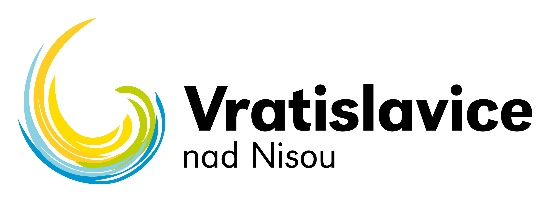 Základní kritéria pro hodnocení žádostí v programu 1.2 a 1.3Hodnotící kritéria jsou pro žadatele o dotace orientační, nejedná se o kritéria nároková. V případě, že žádosti o dotace budou vyhodnoceny mimo rámec těchto kritérií, je poskytovatel povinen tento postup zdůvodnit, mělo by se však jednat o výjimečný postup. Žádosti jsou posuzovány v následujících fázích: fáze: hodnocení administrativního souladu – při splnění všech podmínek postup do další fázefáze: hodnocení specifických kritérií – při zisku alespoň 50 bodů postup k dalšímu zpracováníPodle počtu získaných bodů bude stanoveno pořadí jednotlivých žádostí. V případě vysokého počtu žádostí bude jednotlivým žadatelům přidělen korekční koeficient, kterým bude upravena výše požadované částky uvedené v žádosti: pořadí 1 - 10 – koeficient 1 pořadí 11 - 15 – koeficient 0,9 pořadí 16 - 20 – koeficient 0,85 pořadí 21 a následující – koeficient 0,8 Následně poskytovatel (rada/zastupitelstvo MOV na základě návrhu Komise pro kulturu, školství a tělovýchovu) stanoví s ohledem na výši převisu finančních prostředků v žádostech procento dotace z požadované částky. Je přípustné, že i žádost postoupená k závěrečnému hodnocení nebude finančně uspokojena.Hodnocení administrativního souladuHodnocení administrativního souladuHodnocení administrativního souladuHodnoceníHodnoceníHodnocené oblastižádost zpracovaná na předepsaném formulářižádost zpracovaná na předepsaném formulářiANO NEHodnocené oblastipožadovaná dotace je v limitu maximální přípustné výše dotacepožadovaná dotace je v limitu maximální přípustné výše dotaceANO NEHodnocené oblastik žádosti jsou přiloženy všechny požadované přílohyk žádosti jsou přiloženy všechny požadované přílohyANO NEHodnocené oblastiobsah žádosti je v souladu s vyhlášeným předmětem podporyobsah žádosti je v souladu s vyhlášeným předmětem podporyANO NEPodmínkou pro postoupení žádosti k hodnocení dle specifických kritérií je splnění všech oblastí administrativního souladu.Podmínkou pro postoupení žádosti k hodnocení dle specifických kritérií je splnění všech oblastí administrativního souladu.Podmínkou pro postoupení žádosti k hodnocení dle specifických kritérií je splnění všech oblastí administrativního souladu.Podmínkou pro postoupení žádosti k hodnocení dle specifických kritérií je splnění všech oblastí administrativního souladu.Podmínkou pro postoupení žádosti k hodnocení dle specifických kritérií je splnění všech oblastí administrativního souladu.Specifická kritéria hodnoceníSpecifická kritéria hodnoceníBodové hodnoceníPřidělené bodyMaximální počet bodů1. Velikost aktivní členské základny organizace členská základna od 31 členů10101. Velikost aktivní členské základny organizace členská základna s 11 - 30 členy včetně6101. Velikost aktivní členské základny organizace členská základna do 10 členů včetně3102. Předpokládaný počet účastníků akce (počítáno včetně diváků)pouze program 1.3počet zúčastněných nad 200 osob10102. Předpokládaný počet účastníků akce (počítáno včetně diváků)pouze program 1.3počet zúčastněných 101-200 osob včetně6102. Předpokládaný počet účastníků akce (počítáno včetně diváků)pouze program 1.3počet zúčastněných do 100 osob včetně3103. Podíl dětí a mládeže do 18 let na účastnících akce pouze program 1.370% a více10103. Podíl dětí a mládeže do 18 let na účastnících akce pouze program 1.340% - 69,99%6103. Podíl dětí a mládeže do 18 let na účastnících akce pouze program 1.30% - 39,99%3104. Hranice spoluúčastispoluúčast na projektu/činnosti 50% a více10104. Hranice spoluúčastispoluúčast na projektu/činnosti 30-49,99%6104. Hranice spoluúčastispoluúčast na projektu/činnosti 20-29,99%3104. Hranice spoluúčastispoluúčast na projektu/činnosti 0-19,99%1105. Převažující činnost na území (vyplnit pouze jednu variantu)Vratislavice nad Nisou10105. Převažující činnost na území (vyplnit pouze jednu variantu)regionu / Liberecka6105. Převažující činnost na území (vyplnit pouze jednu variantu)kraje / ČR3106. Doba působení na území Vratislavic nad Nisou(vyplnit pouze jednu variantu)více než 10 let10106. Doba působení na území Vratislavic nad Nisou(vyplnit pouze jednu variantu)více než 6 let6106. Doba působení na území Vratislavic nad Nisou(vyplnit pouze jednu variantu)více než 3 roky3107. Četnost aktivit (vyplnit pouze jednu variantu)celoroční (12 krát a více)10107. Četnost aktivit (vyplnit pouze jednu variantu)opakovaná (12 krát a méně)6107. Četnost aktivit (vyplnit pouze jednu variantu)jednorázová3108. Hodnocení přínosu a efektivity pro Vratislavice nad Nisou a jejich obyvateleVýběr cílové skupiny, velikost, závažnost cílů, tradice a pravidelnost, a podobně0 až 30309. Jedinečnost projektu 0 až 2020Celkový počet bodůCelkový počet bodůCelkový počet bodů100Žádost je doporučena k poskytnutí neinvestiční dotace z rozpočtu MOVŽádost je doporučena k poskytnutí neinvestiční dotace z rozpočtu MOVŽádost je doporučena k poskytnutí neinvestiční dotace z rozpočtu MOVANO NEPodmínkou pro postoupení žádosti k dalšímu zpracování je zisk alespoň 50 bodů v oblasti specifických kritérií hodnocení.Podmínkou pro postoupení žádosti k dalšímu zpracování je zisk alespoň 50 bodů v oblasti specifických kritérií hodnocení.Podmínkou pro postoupení žádosti k dalšímu zpracování je zisk alespoň 50 bodů v oblasti specifických kritérií hodnocení.Podmínkou pro postoupení žádosti k dalšímu zpracování je zisk alespoň 50 bodů v oblasti specifických kritérií hodnocení.Podmínkou pro postoupení žádosti k dalšímu zpracování je zisk alespoň 50 bodů v oblasti specifických kritérií hodnocení.